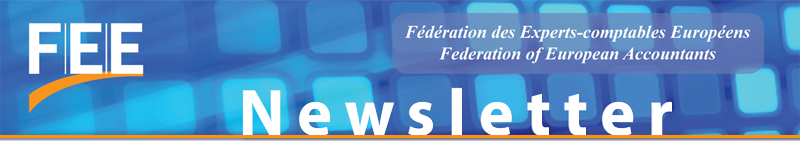 Предстоящи събития на Федерацията на европейските счетоводители (FEE)Симпозиум на Федерацията на европейските счетоводители (FEE) по време на 39-ия годишен конгрес на Европейската счетоводна асоциация (EAA)Вземете участие в симпозиума, посветен на Бъдещето на корпоративното отчитане по време на конгреса на Европейската счетоводна асоциация на 11 май 2016 г. в Маастрихт.Запомнете датата във връзка с нашата 30-а годишнинаФедерацията се подготвя да отбележи своята тридесета годишнина, 7 декември 2016 г. в Брюксел.Предстоящи събитияИнвестиране в един променящ се свят69-ата годишна конференция на Института на дипломираните финансови анализатори, 8-11 май 2016 г. в Монреал.Четвърта среща на високо равнище на Европейската асоциация за трансфер на технологии и знания за малките и средни предприятияОрганизирана от Transeo, Европейската асоциация за трансфер на технологии и знания за МСП на 24-25 май 2016 г. в Кьолн.Въвеждане на МСФО 16: ЛизингОрганизирана от Фондация МСФО на 20 май 2016 г. в Лондон.Образование и обучение 2020 г.Организирана съвместно от Асоциацията на дипломираните експерт-счетоводители (ACCA) - PwC, под патронажа на холандското председателство на Европейския съюз и в сътрудничество с евродепутат Martina Dlabajova на 25 май 2016 г. в Брюксел.Форум на Организацията за икономическо сътрудничество и развитие (ОИСР) 2016 г.Фокусиран върху растежа, иновациите и дигиталната икономика на 31 май-1 юни 2016 г. в Париж.Брюкселски икономически форумОрганизиран от Европейската комисия на 9 юни 2016 г. в Брюксел.

Следете ни в:     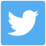 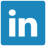 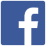 